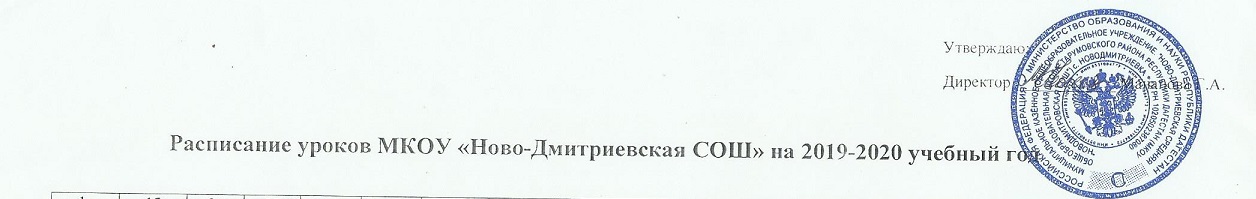 1а1б2а2б3а3б4а4б5а5б6а6б7а7б891011ПисьмоМатТехнРоднМузПисьмоМатАзбукаРоднМузАнглМатРоднРусФ-раРусМатРоднЧтенФ-раРоднЧтенРусМатРоднРусМатЧтенИЗОРусЧтенМатАнглФ-раРусЧтенАнглМатФ-раИстМатРусРоднлитМатИстРусРоднлитМатАнглРусЛитРоднРусРусЛитАнглМатРоднФ-раМатФизИстАнглроднРусФ-раМатФизИстРоднМатРоднФ-раРусЛитАнглАнглМатРусФ-раФизЛитРусИстАнглМатФ-раМХКРусАнглМатЛитФ-раИнфПисьмоМатАзбукаФ-раПисьмоМатОкр.мФ-раЧтенАнглРусРоднЧтенРусМатРоднРусРоднАнглФ-раРоднРусРоднФ-раАнглРоднРоднРусЧтенМатИЗОРоднРусЧтенМатИЗОРусОднкнрФ-раОбщРусБиолОднкнрБиолОбщФ-раМузЛитФ-раМатБиолРусЛитБиолФ-раМатРусЛитМатРусРусМузФ-раГеогрРусЛитГеогрМатАнглРисРусМатРоднФизИстМат(ф)ГеогрРусИстМатОБЖРоднЛитОбщМатБиолИнфлитДОбщРусФизИстБиолЛитПисьмоМатАзбукаРоднФ-раПисьмоМатТехнРоднФ-раРусМатЧтенИЗОРусМатАнглИЗОРусАнглМатЧтенИЗОРусМатЧтенАнглРусЧтенМатРоднФ-раРусЧтенМатРоднФ-раРоднМатАнглГеогрРисРоднРисГеогрМатАнглРусОбщМатРоднФ-раРусГеогрМатОбщРоднГеогрФ-раИстМатАнглЛитРусРоднБиолРусФ-раМатМузРоднАнглМатИнфОБЖМузФ-раРусБиолФ-раАнглИнфМат(ф)МатРусБиолХимАнглФизХимИстАнглМатФизОБЖПисьмоОкр.мИЗОРоднАзбукаОкр.мИЗОРоднЧтенМатРусТехнРоднЧтенАнглМатФ-раРоднРусМатОкр.мФ-раРусМатОкр.мФ-раРусМатОкр.мМузРус(ф)РусМатОкр.мМузТехнАнглМатРусИстМузлитМатИстАнглРусРусМатАнглРисРусЛитРисМатРусАнглЛитМузИстМатОбщРисИнфанглРусЛитАнглОбщИстИнфМатХимГеогрЛитФизБиолРусЛитИстМатХимРоднХимАнглФизРоднОбщистАнглРусМатРоднЛитОкр.мМатФ-раПисьмоМатФ-раШашкиЧтенМатОкр.мФ-раРусОкр.мЧтенТехнРусМатЧтенМузРусМатЧтенМузКл.чРусОкр.мФ-раРоднРусОкр.мКл.ч.РоднФ-раАнглМатФ-раРусРоднЛитМатАнглРусФ-раРоднЛитРусИстМатТехнТехнРоднРусМатРусТехнТехнРоднГеогрМатРоднРусФизЛитРусГеогрРоднФизМатФ-раФ-раРоднгеогрОбщРусИстРоднФ-раАнглМатХимфизОбщЛитАстрМатРусОБЖФ-раМатОбщИстМХКРусХимФ-раРусОкр.мМузФ-раРусОкр.мМузФ-раОкр.мРус(ф)ТехнФ-раОкр.мТехнРус(ф)Ф-раТехнОРКСЭКл.часанглОРКСЭАнглРус(ф)ТехнТехнФ-рарусматТехнТехнМатФ-раАнглФ-раРусИстмузФ-раАнглРусРус.фистРусМатТехнТехнФ-раМатМат(ф)ТехнТехнАнглбиолМатХимАнглБиолРустехнОбщМатГеогрФизБиолРус(ф)ГеогрЛитИстМатТехнФ-раМатОбщБиолГеогрТехнФ-ра